Tytuł mikroprojektu:Wsparcie rozwoju turystyki rowerowej w mieście Biała Spiska                            Numer mikroprojektu: INT/ET/PO/1/II/A/0121Partnerzy mikroprojektu:
Miasto Biała Spiska i Miasto SzczawnicaOkres realizacji: 04/2018 – 11/2018Cel mikroprojektu: Głównym celem mikroprojektu jest zwiększanie kwalifikacji zawodowych pracowników miasta Biała Spiska, jego organizacji i przedstawicieli organizacji pozarządowych w mieście.Specyficzne cele mikroprojektu:Zwiększyć atrakcyjność i kulturę naturalnego środowiska regionu podtatrzańskiego pogranicza polsko-słowackiego.Zwiększyć funkcjonalność, atrakcyjność, liczbę odwiedzin, korzystanie z kulturalnego i naturalnego dziedzictwa regionu podtatrzańskiego pogranicza polsko-słowackiegoDobudować wyposażenie uzupełniające, infrastrukturę rowerową do istniejących tras rowerowych podtatrzańskiego regionu pogranicza polsko-słowackiego.Zadania mikroprojektu: Seminarium wstępne – Stan rozwoju szlaków rowerowych na pograniczu polsko-słowackim w rejonie Tatr WysokichBike park z torem pumptrackowym i wyposażeniem w Białej SpiskiejImpreza sportowa „Dzień na kółkach”Promocja i zarządzanie mikroprojektuBudżet projektu:Całkowite koszty kwalifikowalne:   58 600,01  EURDofinansowanie mikroprojektu z EFRR (85%): 49 810,00 EURDofinansowanie mikroprojektu z budżetu państwa (10%): 5 860,00 EURDofinansowanie mikroprojektu z  budżetu miasta (5%): 2 930,01 EURMikroprojekt pt. „Wzmocnienie kształcenia transgranicznego i ustawicznegow mieście Biała Spiska” współfinansowany przez Unię Europejską z
Europejskiego Funduszu Rozwoju Regionalnego oraz z budżetu państwa w ramach Programu Współpracy Transgranicznej Interreg V-A Polska-Słowacja 2014-2020.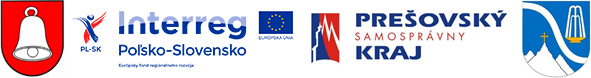 